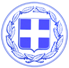                       Κως, 01 Αυγούστου 2016ΔΕΛΤΙΟ ΤΥΠΟΥΘΕΜΑ : ‘’ Γερμανοί δημοσιογράφοι στην Κω για την τουριστική προβολή του νησιού.’’Ο Δήμος Κω σε συνεργασία με το γραφείο Ε.Ο.Τ. Γερμανίας, οργάνωσε επίσκεψη Γερμανών δημοσιογράφων στην Κω  από τις 18-21/07/2016, στα πλαίσια της  προβολής και διαφήμισης του νησιού αλλά και ανάδειξης της θετικής αύρας και εικόνας που αποπνέει.Συνεργαστήκαμε στενά με την κ.  Verena Schulemann, η οποία αρθρογραφεί στο ταξιδιωτικό μπλογκ «LOOPING-Magazin» (www.looping-magazin.de) με έδρα το Βερολίνο και την κ. Kornelia Doren, η οποία έχει συνεργαστεί στο παρελθόν με τους γερμανικούς τηλεοπτικούς σταθμούς, Ν-tv, Sat.1, ZDF (3Sat, Kulturzeit) και επίσης αρθρογραφεί σε μία σειρά από έντυπα και ηλεκτρονικά μέσα της Γερμανίας.  Το Γραφείο Τουριστικής Προβολής & Ανάπτυξης του Δήμου Κω, οργάνωσε το πρόγραμμα  φιλοξενίας τους κατά την παραμονή τους στο νησί, ώστε να γνωρίσουν από κοντά την ιστορία της Κω, τις υποδομές της, την γαστρονομία του νησιού μέσα από τις επισκέψεις στα Οινοποιεία, Ελαιοτριβεία αλλά και την βιοτεχνία παραγωγής μελιού. θα θέλαμε να ευχαριστήσουμε ιδιαιτέρως για την πολύτιμη συμβολή τους, την Ένωση Ξενοδόχων Κω, τον ΣΕΠΕ ΚΩ για την δωρεάν διάθεση γευμάτων στο εστιατόριο «Αvli» στη Ζιά, στην ταβέρνα «Hellas» και στο εστιατόριο «Πέλαγος» στην Καρδάμαινα, την κα  Τριανταφυλλοπούλου για την ξενάγηση στο Οινοποιείο, την Βιοτεχνία μελιού «Μέλισσα» και τον κ. Παπαδημητρίου για την ξενάγηση στο Ελαιοτριβείο.Η προσπάθεια είναι συλλογική, όλοι συμμετέχουν και προσφέρουν.Η προσπάθεια μας συνεχίζεται. Στόχος μας είναι να αναδεικνύουμε το πιο όμορφο και αληθινό πρόσωπο της Κω.Όλοι μαζί δίνουμε τη μάχη για να είναι η Κως ο πιο όμορφος, ο πιο ελκυστικός και φιλόξενος τουριστικός προορισμός.Γραφείο Τύπου Δήμου Κω